                                 Euclide Euclide, dit parfois Euclide d'Alexandrie, est un mathématicien de la Grèce antique, auteur d’un traité de mathématiques, qui constitue l'un des textes fondateurs de cette discipline en Occident. WikipédiaLieu de décès : Alexandrie, ÉgypteNaissance : inconnue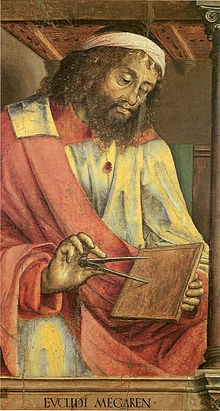 Domaine : MathématiquesRenommé pour : ses ÉlémentsInfluences : Isaac Newton, Alhazen, Gottfried Wilhelm Leibni 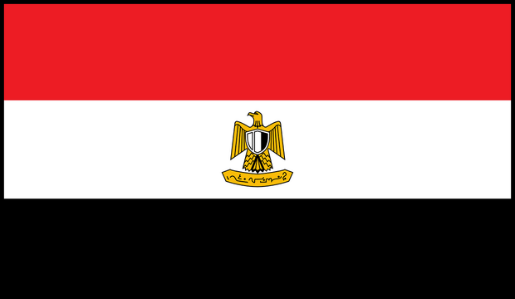 